Publicado en Madrid el 14/08/2024 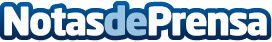 Omega-3, hidratación y fácil digestión: los beneficios de comer pescado y marisco de la mano de Pesca EspañaDisfrutar de pescados y mariscos, ya sea en chiringuitos, restaurantes o en casa, es una opción más que perfecta para mantener una alimentación equilibrada este verano. Los productos del mar son fáciles de digerir,  aportan minerales y vitaminas y hacen más felices. La ausencia de estos alimentos en la dieta incrementa el riesgo de sufrir depresión en un 45%, por eso se les conoce como la auténtica fuente de felicidadDatos de contacto:BeatrizDLaundry661692969Nota de prensa publicada en: https://www.notasdeprensa.es/omega-3-hidratacion-y-facil-digestion-los Categorias: Nutrición Gastronomía Industria Alimentaria Bienestar http://www.notasdeprensa.es